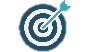 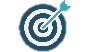 OBJETIV OBJETIVODebe iniciar con verbo infinitivo. Ser concreto, claro y definir el fin o la meta que se pretende lograr.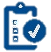 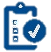 ALCANCEActividad de Inicio y de fin del instructivo. ALCANCE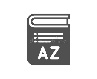 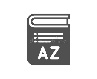 GLOSARIOIncluir el listado de términos con su definición que apoyan la comprensión del documento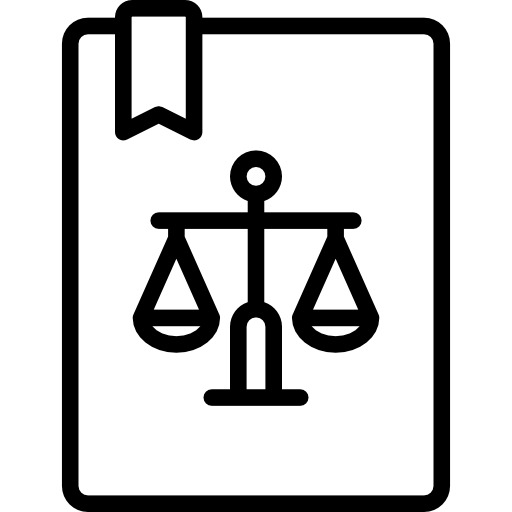 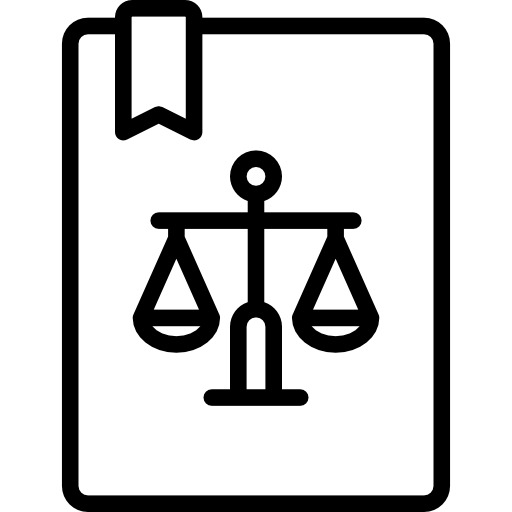 NORMATIVIDADIncluir todas las normas (Leyes, decretos, resoluciones, etc) que rigen las actividades descritas en el documento.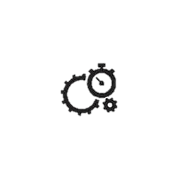 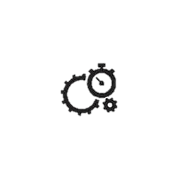 DESCRIPCIÓNDescribir las actividades propias del documento. El instructivo es un conjunto de pasos, los cuales se encuentran ordenados de manera lógica y secuencial. Se enfoca en las etapas para el desarrollo de una actividad, suele ser detallado, además de contar con la simplicidad en sus palabras.Entre las características del instructivo, es que es muy gráfico y se vale de imágenes, numeraciones o viñetas. CONTROL DE CAMBIOSCONTROL DE CAMBIOSCONTROL DE CAMBIOSCONTROL DE CAMBIOSCONTROL DE CAMBIOSCONTROL DE CAMBIOSVERSIÓNFECHAFECHADESCRIPCIÓN DEL CAMBIODESCRIPCIÓN DEL CAMBIODESCRIPCIÓN DEL CAMBIOAPROBACIÓNAPROBACIÓNAPROBACIÓNAPROBACIÓNAPROBACIÓNAPROBACIÓNNombreNombreCargoAprobaciónElaboradoElaboradoDocumento aprobado mediante Radicado No. _________________RevisadoRevisadoDocumento aprobado mediante Radicado No. _________________AprobadoAprobadoDocumento aprobado mediante Radicado No. _________________Vo.Bo. SGCVo.Bo. SGCDocumento aprobado mediante Radicado No. _________________